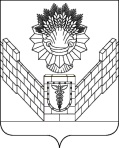 О проведении мероприятий, посвященных празднованию памятной даты Дня станицы Тбилисской 	Руководствуясь статьями 26, 58 устава Тбилисского сельского поселения Тбилисского района, Совет Тбилисского сельского поселения Тбилисского района р е ш и л: Мероприятия, посвященные празднованию памятной даты Дня станицы Тбилисской, связанной с образованием станицы Тбилисской, провести 08 октября 2021 года.Отделу делопроизводства и организационно-кадровой работы администрации Тбилисского сельского поселения Тбилисского района (Воронкин) разместить настоящее решение на официальном сайте администрации Тбилисского сельского поселения Тбилисского района в информационно-теллекоммуникационной сети ИНТЕРНЕТ.Контроль за выполнением настоящего решения возложить на постоянную комиссию Совета Тбилисского сельского поселения Тбилисского района по культуре, библиотечному обслуживанию, спорту, организации досуга населения (Козубенко).Настоящее решение вступает в силу со дня его подписания.Председатель Совета Тбилисскогосельского поселения Тбилисского района			Е.Б. СамойленкоГлава Тбилисского сельского поселения Тбилисский район						А.Н. СтойкинСОВЕТТБИЛИССКОГО СЕЛЬСКОГО ПОСЕЛЕНИЯТБИЛИССКОГО РАЙОНАРЕШЕНИЕот 24.09.2021                                                                      № 133ст-ца Тбилисская